RÁMCOVÁ SMLOUVA č. 24001uzavřená podle ust. § 2586 a násl. zákona č. 89/2012 Sb., občanského zákoníku, 
ve znění pozdějších předpisů (dále jen „OZ“) I.Smluvní strany
1. Správa nemovitostí města Znojma, příspěvková organizaceorganizace založená usnesením Zastupitelstva města Znojma č.25/91 odst. 2b, 
ze dne 19. 11. 1991IČ: 008 39 060se sídlem: Pontassievská 317/14, 669 02 Znojmozastoupená: ředitelem organizace Bc. Markem Vodákemjako „objednatel“a 2. EUROGREEN CZ s.r.o.IČ: 64651959se sídlem:  Náměstí Jiřího 2, 407 56 Jiřetín pod Jedlovouzastoupená:  Ing. Tomáš Štěpař – jednatel společnostizapsán v obchodním rejstříku vedeném u Krajského soudu v Ústí nad Labem, spisová značka C 10273jako „zhotovitel“oba dále také jako „smluvní strany“uzavřely níže uvedeného dne, měsíce a roku, tuto rámcovou smlouvu (dále též jen „Smlouva“)
II. 
Předmět smlouvyZhotovitel se podpisem této smlouvy zavazuje za podmínek uvedených v této smlouvě provést pro objednatele na svůj náklad a nebezpečí dílo spočívající v „ÚDRŽBA TRAVNATÝCH HŘIŠŤ A  PLOCH DLE PLÁNU ÚDRŽBY V MAJETKU MĚSTA ZNOJMA 2024 – MĚSTSKÝ STADION V HORNÍM PARKU o rozloze 
9200 m2 nacházející se na pozemku parc. č. 2155/1 – sportoviště a rekreační plocha 
o výměře 15331m2, zapsané na listě vlastnictví č. 10001 pro katastrální území Znojmo – město, okres Znojmo, Katastrální úřad pro Jihomoravský kraj, Katastrální pracoviště Znojmo – tzv. fotbalové hřiště Městský stadion v Horním parku a NÁM. KPT. OTMARA CHLUPA o rozloze 7844 m2 nacházející se na pozemku par. č. 1264/1 – sportoviště 
a rekreační plocha o výměře 9541 m2, zapsané na listě vlastnictví č. 10001 pro katastrální území Znojmo – město, okres Znojmo, Katastrální úřad pro Jihomoravský kraj, Katastrální pracoviště Znojmo – tzv. fotbalové hřiště Otmara Chlupa a MĚSTSKÁ PLOVÁRNA LOUKA o rozloze 6500m2 nacházející se na pozemku parc. č. 31/1 – zeleň o výměře 20752 m2, zapsané na listě vlastnictví č. 10001 pro katastrální území Znojmo – Louka, okres Znojmo, Katastrální úřad pro Jihomoravský kraj, Katastrální pracoviště Znojmo – tzv. Plovárna Louka a KOUPALIŠTĚ MRAMOTICE o rozloze 1300 m2 nacházející se na pozemku parc. č. 97/2 – jiná plocha o výměře 2045 m2, zapsané na listě vlastnictví č. 10001 pro katastrální území Mramotice, okres Znojmo, Katastrální úřad pro Jihomoravský kraj, Katastrální pracoviště Znojmo“ (dále jen „dílo“), v rozsahu, jež je specifikován položkovým rozpočtem, který tvoří jako Příloha č.1 nedílnou součást této Smlouvy. Účelem této Smlouvy je zabezpečit na základě podpisu této Smlouvy dílo, jehož jednotlivé činnosti jsou vymezeny položkovým rozpočtem v Příloze č. 1, dle dílčích objednávek odpovědné osoby objednatele po dobu trvání této smlouvy, v souladu s jeho potřebami až do maximální výše předpokládaného finančního objemu 1.333.003,60 Kč bez DPH, slovy: jedenmiliontřistatřicettřitisíctřikorunyčeskéšedesáthaléřů, (DPH se řídí příslušnými daňovými předpisy platnými v období fakturace).Objednatel se zavazuje řádně provedené dílo převzít a zaplatit za něj zhotoviteli cenu sjednanou v odst. 2 tohoto článku této Smlouvy.Zhotovitel prohlašuje, že k datu podpisu této smlouvy:akceptuje všechny podmínky vyplývající ze zadání zakázky či veřejné zakázky 
a zadávací dokumentace;seznámil se s podmínkami na místě provádění prací; vyjasnil si předem nejasné podmínky pro realizaci díla s oprávněnými zástupci objednatele;zahrnul do kalkulace cen všechny technické, ekonomické a dodací podmínky
a všechny náklady díla;uplatnil v této smlouvě veškeré své požadavky na objednatele.Zhotovitel rovněž prohlašuje, že je plně seznámen se všemi ostatními podmínkami plnění povinností zhotovitele z této smlouvy vyplývající, které nejsou v prvním odstavci tohoto článku uvedeny výslovně. Prohlašuje, že specifikace v položkovém rozpočtu objednatele ke zhotovení díla předané mu před uzavřením této smlouvy jsou vhodné a dopovídají povaze a charakteru díla, a že neshledal žádné překážky, které by mu bránily zahájení realizace díla vč. jeho řádného dokončení dle této smlouvy.III. 
Místo provádění díla
Místem plnění díla je:  Fotbalová hřiště – Městský stadion v Horním parku a nám. Kpt. Otmara Chlupa, Městská plovárna Louka a Koupaliště Mramotice blíže specifikované v čl. II. této smlouvy.IV. 
Doba splněníProvedení díla bude realizováno takto: zahájení prací:	nabytím účinnosti Smlouvyukončení prací:	31.12.2024předání díla: 		31.12.2024Objednatel se zavazuje předat zhotoviteli místo plnění díla včetně všech dokladů pro provedení díla nabytím účinnosti Smlouvy, nejpozději do jednoho týdne ode dne nabytí účinnosti. Místo plnění bude objednatelem zpřístupněno v předem stanoveném termínu.Do předání díla nese zhotovitel odpovědnost za škody na předmětu díla, jestliže těmto škodám mohl předejít. Předání kompletního díla bez vad bude realizováno včetně předání dokumentace skutečného provedení, při předání bude sepsána zpráva o průběžném plnění a provedených úkonech.V. 
Cena předmětu díla, platební a fakturační podmínky
Cena za plnění podle této Smlouvy je stanovena dle Přílohy č. 1 této Smlouvy. Ke sjednané ceně bude připočtena DPH ve výši stanovené platným právním předpisem. Cena za dílo bude hrazena na základě měsíčních faktur včetně DPH dle skutečně provedených prací na jednotlivých místech provádění díla specifikovaných v čl. II. odst. 1. Součástí faktury bude soupis provedených prací a služeb.Cena za poskytované služby za jednotlivé prováděné úkony definovaných prací dle požadavku objednatele je konečná a nepřekročitelná.Faktura vystavená zhotovitelem musí mít náležitosti platného daňového dokladu.Splatnost faktury je do 30-ti dnů od jejich prokazatelného doručení objednateli.
Objednatel není v prodlení s platbou faktury, pokud uhradí fakturu do lhůty splatnosti po jejím obdržení, ale po termínu uvedeném na faktuře jako den splatnosti. VI.Smluvní pokutaSmluvní pokuta pro případ prodlení s odstraněním záručních vad se sjednává ve výši 2.500,- Kč za každý den prodlení a za každou vadu, až do doby jejich odstranění.Smluvní pokuta pro případ, že objednatel bude v prodlení s placením faktury, zaplatí zhotoviteli 0,01 % Kč z dlužné částky za každý den prodlení.Vznikem povinnosti hradit smluvní pokutu nebo jejím zaplacením není dotčen nárok oprávněné strany na náhradu škody a náhrada škody není výší smluvní pokuty omezena
a smluvní pokuta se do náhrady škody nezapočítává.Splatnost smluvní pokuty je 21 dnů od doručení faktury, a to na základě faktury vystavené oprávněnou smluvní stranou smluvní straně povinné. 
VII. 
Práva a povinnosti smluvních stran při provádění díla
Veškeré komponenty a materiály, které neodpovídají standardům uvedeným v zadávací dokumentaci, může zhotovitel použít pouze po písemném odsouhlasení oprávněným zástupcem objednatele.Zhotovitel je povinen udržovat v prostoru realizace díla pořádek a čistotu, je povinen neprodleně odstraňovat odpady a nečistoty vzniklé při provádění díla v souladu se zákonem o odpadech.Zhotovitel odpovídá za bezpečnost při práci a ochranu zdraví všech osob v prostoru realizace díla a zajistí, aby osoby zhotovitele a jeho subdodavatelů pohybujících se v prostoru realizace díla, byly vybaveny odpovídajícími ochrannými pracovními pomůckami. Vznikne-li v důsledku vadného provádění díla zhotovitelem objednateli škoda, je zhotovitel povinen tuto škodu nahradit. Zhotovitel je povinen postupovat při realizaci díla s náležitou odbornou péčí a podle pokynů objednatele. V případě nevhodnosti pokynů objednatele je zhotovitel povinen na nevhodnost pokynů objednatele písemně upozornit. VIII.Odstoupení od smlouvyZhotovitel je oprávněn od této Smlouvy odstoupit:v případech stanovených obecně závaznými právními předpisy, pokud ve smlouvě není uvedeno jinak;v případě, že objednatel je v prodlení s úhradou ceny díla o více než třicet dní;v případě, že doba přerušení díla z viny objednatele je delší než šedesát dnů.Objednatel je oprávněn od této Smlouvy odstoupit: v případech stanovených obecně závaznými právními předpisy, pokud ve Smlouvě není uvedeno jinak;v případě, že zhotovitel je v prodlení s realizací díla podle této Smlouvy o více než třicet dní;pokud kvalita prováděných prací neodpovídá podmínkám vyplývajícím ze zadávací dokumentace;pokud je zhotovitel v úpadku nebo vůči němu byl podán insolvenční návrh, který nebyl příslušným soudem v zákonné lhůtě odmítnut, nebo nastane jiná podobná událost.Pokud některé smluvní straně vznikne dle této smlouvy či obecně závazných právních předpisů právo od této Smlouvy odstoupit, je povinna nejdříve svůj úmysl od Smlouvy odstoupit oznámit druhé smluvní straně. Oznámení o úmyslu odstoupit musí obsahovat odůvodnění odkazující na přesné znění příslušného ustanovení Smlouvy nebo právního předpisu s výslovným uvedením úmyslu od Smlouvy odstoupit a lhůtu k nápravě o délce nejméně 15-ti dnů ode dne doručení. Bez splnění této povinnosti je odstoupení od této Smlouvy neplatné. Účinky odstoupení nastávají dnem doručení (příp. jiným postupem dle čl. XI odst. 3 této Smlouvy), odstoupením se závazky obou smluvních stran ruší od počátku. Bylo-li na základě této Smlouvy již plněno, lze odstoupit jen ohledně nesplněného zbytku plnění. To neplatí, pokud částečné plnění zhotovitele nemá pro objednatele význam, pak objednatel má právo od smlouvy odstoupit ohledně celého plnění. Objednatel se zavazuje převzít a zhotovitel předat dosud provedené práce na díle do 5-ti dnů ode dne účinnosti odstoupení od smlouvy, o takovém předání bude pořízen zápis – předávací protokol, v němž bude podrobně popsán stav rozpracovanosti díla, provedeno ocenění, vymezeny vady a nedodělky a sjednán způsob jejich odstranění. Zhotoviteli náleží část ceny díla odpovídající rozsahu částečného provedení díla. Hodnotu skutečně provedeného díla je objednatel povinen uhradit na základě vystavené faktury.Odstoupením od smlouvy či jiným ukončením smluvního vztahu nezanikají práva objednatele spojená se zárukou za jakost, s vadami na díle a práva na náhradu škody ve vztahu k dílu či jeho části dokončené před odstoupením. IX.
Záruka za jakost díla a odpovědnost za vadyZhotovitel zodpovídá za vhodnost použitých materiálů. Vady díla uplatní objednatel u zhotovitele písemně, přičemž v reklamaci vadu popíše. Objednatel je oprávněn požadovat odstranění vady opravou, jde-li o vadu opravitelnou, není-li to možné, je oprávněn požadovat odstranění vady nahrazením novou bezvadnou věcí (plněním) nebo požadovat dodatečnou přiměřenou slevu ze sjednané ceny. Sleva bude zúčtována v konečném daňovém dokladu.Zhotovitel je povinen zahájit bezplatné odstraňování reklamované vady neprodleně a odstranit ji v co nejkratším možném termínu, nejpozději však do 10-ti pracovních dnů ode dne doručení písemné reklamace, je-li to technicky a technologicky možné, jinak do data dohodnutého smluvními stranami.Jestliže zhotovitel neodstraní vady ve lhůtách uvedených výše je objednatel oprávněn provést tyto práce sám nebo jejich provedením pověřit jinou osobu nebo jejím prostřednictvím zakoupit, vyměnit vadnou či neúplně funkční část díla. Takto vzniklé náklady je zhotovitel povinen uhradit objednateli do 14-ti dnů ode dne doručení daňového dokladu. Tímto se zhotovitel nezbavuje odpovědnosti za dílo jako celek ani za jeho jednotlivé části. X.
Další ujednáníJe-li k plnění povinností zhotovitele z této smlouvy třeba činit právní úkony jménem objednatele, objednatel je povinen udělit zhotoviteli písemnou plnou moc, kterou se zhotovitel zavazuje přijmout a jednat dle ní osobně. Práva a povinnosti stran vyplývající ze smlouvy přechází v plném rozsahu na jejich právní nástupce.Zhotovitel bude zacházet s veškerými informacemi v této Smlouvě a všech souvisejících dokumentech poskytnutých objednatelem jako s důvěrnými a nezveřejní jakékoli takové důvěrné informace bez předchozího písemného souhlasu objednatele, ledaže by bylo takové zveřejnění vyžadováno právními předpisy. V takovém případě zhotovitel zveřejnění objednateli bezodkladně oznámí. Stejná povinnost k zachování důvěrnosti se vztahuje na materiály, postupy, metody, výrobky, technické požadavky, mechanismy
a plány užité/aplikované v souvislosti s dílem podle této Smlouvy. Zhotovitel je povinen zachovávat důvěrnost i po splnění této smlouvy nebo v případě jiného zániku této smlouvy a zavazuje se, že zajistí, aby uvedená důvěrnost byla zachovávána rovněž veškerými subdodavateli.
XI. 
Závěrečná ustanoveníTato smlouva byla uzavřena v souladu s právním řádem ČR, ustanovení této smlouvy výslovně smluvně neupravená se řídí ustanovením § 2586 a násl. zákona č. 89/2012 Sb.
občanského zákoníku, ve znění pozdějších předpisů, a dalšími obecně závaznými právními předpisy.V souladu se zákonem č. 340/2015 Sb. o zvláštních podmínkách účinnosti některých smluv, uveřejňování těchto smluv a o registru smluv (zákon o registru smluv), ve znění pozdějších předpisů, mají smluvní strany povinnost zveřejnit Smlouvu v registru smluv, a o nejpozději do 30 dnů od uzavření Smlouvy.Tato smlouva nabývá platnosti dnem jejího podpisu poslední ze smluvních stran a účinnosti nejdříve dnem zveřejnění v registru smluv. Smlouvu je možné doplňovat či měnit jen formou písemných dodatků, průběžně číslovaných a podepsaných oběma smluvními stranami. Smluvní strany se dohodly, že tato smlouva se uzavírá v písemné formě a bude podepsána elektronickým podpisem jednajících osob použitím elektronického podpisu v souladu 
s nařízením eIDAS (EU) č. 910/2014 a příslušnými právními předpisy v oblasti elektronického podpisu, a to v jednom nebo více stejnopisech, z nichž každý bude považován za originál. Změny této smlouvy lze provést pouze na základě písemné dohody smluvních stran, která bude podepsána prostřednictvím stejného typu elektronického podpisu jednajících osob, který byl použit k podpisu této smlouvy. Od tohoto požadavku lze upustit pouze písemnou dohodou, která bude také podepsána pomocí elektronického podpisu jednajících osob. K této smlouvě neexistují a nebudou ani v budoucnu uzavřeny žádné ústní doplňky. Jakékoli úkony týkající se nebo související s touto smlouvou (např. výpověď, odstoupení, uznání dluhu) je možné uskutečnit pouze na základě písemného úkonu příslušné smluvní strany, který bude podepsán také prostřednictvím stejného typu elektronického podpisu jednajících osob, který byl použitý na podpis této smlouvy. Smlouva je sepsána ve dvou vyhotoveních, z nichž každé má platnost originálu, přičemž každá smluvní strana obdrží dva výtisky.Smluvní strany prohlašují, že tuto smlouvu uzavřely svobodně a vážně, nikoliv v tísni 
za nápadně nevýhodných podmínek. Na důkaz toho připojují své vlastnoruční podpisy.Rámcová smlouva se uzavírá na dobu určitou, a to do 31.12.2024.Nedílnou součástí smlouvy jsou následující přílohy:Příloha č. 1 – položkový rozpočetVe Znojmě, dne: 						V …………… , dne: ----------------------------------------- 				-----------------------------------------objednatel 							zhotovitelBc. Marek Vodák 						Ing. Tomáš ŠtěpařSpráva nemovitostí města Znojma,				EUROGREEN CZ s.r.o.                                        příspěvková organizace					společnost s ručením omezeným ředitel organizace						jednatel společnosti

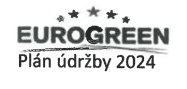 Aplikace postřiků proti plevelům a houbovým chorobám bude prováděna individuálně dle výskytu.
Aplikace postřiků (odhad )	m2	3x	3x		3x		3x	                    1 Kč Postřiky				ks	3	3		3		3	              2950 KčSpecifikace činnostíV Jiřetín pod Jedlovou dne: 27.11.2023
Cena za jednotku (m2)TJ - 9200 m2Čafka - 7844 m2 Louka - 6500 m2Mramotice - 1300 m2Vertikutace + sběr hmotym23x3xsvépomocísvépomocí2,2 KčVálením22x2xsvépomocísvépomocí0,2 KčAerifikace Verti-Drain - plné hrotym26x6xsvépomocísvépomocí2,4 KčAerifikace Verti-Drain - duté hroty + sběr válečkům21x1xsvépomocísvépomocí2,1 KčPískování + zapravení písku roštemm22x2xsvépomocísvépomocí1,2 KčDoprava písku, písek t2x 30 t2x 30 t1x 30 t-450 KčDosetí (disková sečka) m22x  2x1x-1,5 KčOsivokg50040020025170 KčHnojivokg25002000350025056 KčHnojením2svépomocísvépomocísvépomocísvépomocí- Kč1Ošetření zejména nadzemní části travního drnu, odstranění travní plsti (stařina, mechy,3Travní perforátor, min. 300 aerif. otvorů na m2 až do hloubky 20 cm4Travní perforátor až do hloubky 20 cm s max. roztečí 70 mm5Aplikace písku v rovnoměrné vrstvě se zapravením písku roštem6Prané písky o zrnitosti 0,2mm max 0,4 mm zatříděné jako kategorie A nebo B. Co7výsev na široko do drážek se zapracováním, hloubka dosevu 1,5 cm8Osivo - travní směs odpovídající normě RSM 3.09Dlouhodobě působící hnojiva a přípravky speciálně vyvinuté pro účely sportovních